Requirements: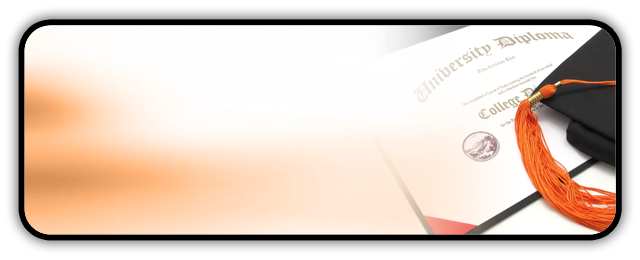 Internet connectionYour OU Net ID log in and passwordPrinter or ability to capture and save a file and print screen (to print later)To print the page, select ‘File’, ‘Print’ from the browser window.To capture a print screen, select ‘Ctrl’ and ‘Print Scrn’, then ‘Paste’ to Word, PowerPoint or similar.Note:  At the end of the lesson and quiz you will need print the screen (select File, Print)  of the “Congratulations – end of lesson reached” page.  This will serve as your “receipt” or proof of course completion and must be submitted at the time of your scheduled School and Field Services Pre-Internship Meeting. Go to weblink:  https://espace.oakland.edu/mod/lesson/view.php?id=24610Please note:  your browser may re-direct you from this link, in which case you must cut and paste the link directly into the address bar in your browser.Log in using your OU Net ID and password.  If this is your first log in to an Environmental Health and Safety Compliance course, you will need to enter enrollment key/password “safety” at the prompt and select Environmental Health and Safety Compliance.Review the documents under General ResourcesBloodborne Pathogens Terminology – these terms will be referenced throughout the training program and in the event you are involved in an exposure incident. MIOSHA Standard Part 554 -  save  a copy of the MIOSHA Standard Part 554 and/or bookmark the link to this page so that you can reference these materials in the future.To begin the lesson under Department Specific Training, select Bloodborne Pathogens for School of Education Interns.Begin the training with the Introduction Learning Objective tab.Print/Save a copy of the last page (it should include notice of your completion, your score and your name.  Go to Forms and Checklists Section.  Print/save a copy of the post-exposure checklist for future reference.Return a copy of last page showing “Congratulations – end of lesson reached” which shows your log in name at the bottom at your scheduled School and Field Services Pre-Internship Meeting.  Add your full name if that is not your log in.